ZŠ a MŠ TraplicePODZIMNÍ SBĚR PAPÍRU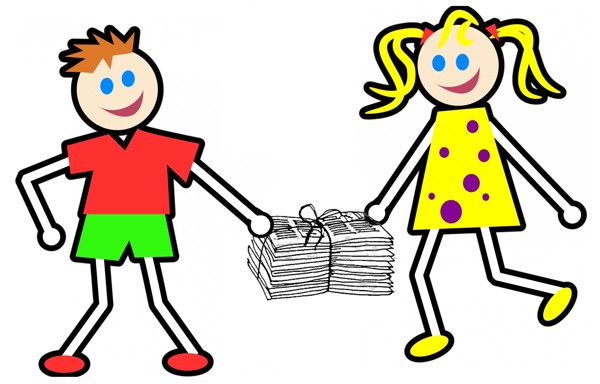 16. – 18. 10. 2017, 7 – 7.30 a 14 – 16 h